الاجتماع العام للمنبر الحكومي الدولي للعلوم والسياسات في مجال التنوع البيولوجي وخدمات النظم الإيكولوجيةالدورة الخامسةبون، ألمانيا، 7-10 آذار/مارس 2017البند 9 من جدول الأعمال المؤقت*التخطيط للدورات القادمة للاجتماع العام للمنبرتنظيم الدورتين السادسة والسابعة للاجتماع العام للمنبر وإعداد برنامج عمل ثان للمنبر الحكومي الدولي للعلوم والسياسات في مجال التنوع البيولوجي وخدمات النظم الإيكولوجيةمذكرة من الأمانةمقدمة1 -	سيُدعى المنبر الحكومي الدولي للعلوم والسياسات في مجال التنوع البيولوجي وخدمات النظم الإيكولوجية، في دورته السادسة، إلى النظر في التقييمات الإقليمية للتنوع البيولوجي وخدمات النظم الإيكولوجية والتقييم المواضيعي لتدهور الأراضي واستصلاحها. وفي دورته السابعة، سيُدعى المنبر إلى النظر في التقييم العالمي للتنوع البيولوجي وخدمات النظم الإيكولوجية وكذلك في مشروع برنامج عمل ثان للمنبر. وفي ضوء عبء العمل المتوقع، اقترح المكتب أن ينظر الاجتماع العام في دورته الخامسة في تنظيم أعمال الدورتين السادسة والسابعة. كما يُدعى الاجتماع العام إلى البت في تحديد موعد ومكان انعقاد الدورة السادسة.2 -	وسينتهي برنامج العمل الأول للمنبر، المعتمد في المقرر م.ح.د - 2/5 للفترة 2014-2018، بانعقاد الدورة السابعة للاجتماع العام في بداية الربع الثاني من عام 2019. ولكفالة مواصلة عمل المنبر مع الاستفادة في نفس الوقت من الخبرة المكتسبة من تنفيذ برنامج العمل الأول، فإن الاجتماع العام مدعو إلى النظر في اتخاذ خطوات للشروع في إعداد برنامج عمل ثان.3 -	ويعرض القسم أولاً من هذه المذكرة معلومات عن تنظيم الدورتين السادسة والسابعة للاجتماع العام، ويحتوي القسم ثانياً على الخطوات المقترحة للشروع في إعداد برنامج عمل ثان. وترد في الوثيقة IPBES/5/1/Add.2 مشاريع مقررات بشأن هذه المسائل.أولاً -	تنظيم الدورتين السادسة والسابعة للاجتماع العامألف -	تنظيم الدورة السادسة للاجتماع العام4 -	يقترح المكتب أن تُعقد الدورة السادسة للاجتماع العام ابتداءً من يوم الأحد الموافق 18 آذار/مارس إلى يوم السبت الموافق 24 آذار/مارس 2018. وسيسبق الدورة، يوم السبت الموافق 17 آذار/مارس 2018 مشاورات إقليمية ومشاورات بين أصحاب المصلحة.5 -	وتضمنت رسالة الدعوة إلى الدورة الخامسة للاجتماع العام دعوة إلى التعبير عن الرغبة في استضافة الدورة السادسة للاجتماع العام في 2018. وقد تلقت الأمانة بعض التعبيرات التمهيدية عن الرغبة في استضافة هذه الدورة.6 -	وسيُدعى الاجتماع العام، في دورته السادسة، إلى النظر في التقييمات الإقليمية للتنوع البيولوجي وخدمات النظم الإيكولوجية والتقييم المواضيعي لتدهور الأراضي واستصلاحها. وسيقوم الاجتماع العام بإجراء الانتخابات الدورية لعضوية فريق الخبراء المتعدد التخصصات. واستناداً إلى المقررات التي سيعتمدها الاجتماع العام في دورته الخامسة، من المتوقع أن يقوم أيضاً في دورته السادسة بالنظر في استعراض فعالية المنبر الحكومي الدولي للعلوم والسياسات في مجال التنوع البيولوجي وخدمات النظم الإيكولوجية (الناتج 4 (ه) لبرنامج العمل الأول) ومتابعة البنود بشأن المسائل المتعلقة، على سبيل المثال، بمعارف الشعوب الأصلية والمجتمعات المحلية والاتصالات وإشراك أصحاب المصلحة والشراكات الاستراتيجية. وتتضمن البنود الدائمة المدرجة على جدول الأعمال الترتيبات المالية والترتيبات المتعلقة بالميزانية والترتيبات المؤسسية فيما يتعلق بترتيبات الشراكة التعاونية للأمم المتحدة فيما يتعلق بعمل المنبر وأمانته. ويرد في المرفق الأول بهذه المذكرة مشروع جدول الأعمال المؤقت للدورة السادسة للاجتماع العام.7 -	ويقترح المكتب أن يُنظر في التقييمات الإقليمية في سبع جلسات مدة كل منها ثلاث ساعات، تُعقد في الفترة من يوم الإثنين الموافق 19 آذار/مارس إلى الأربعاء الموافق 21 آذار/مارس 2018، بالتوازي مع أفرقة الاتصال. وستُتاح خدمات الترجمة الفورية كالتالي:	(أ)	التقييم بشأن إفريقيا: العربية، والإنكليزية، والفرنسية؛	(ب)	التقييم بشأن الأمريكتين: الإنكليزية، والإسبانية؛	(ج)	التقييم بشأن آسيا والمحيط الهادئ: العربية، والصينية، والإنكليزية؛	(د)	التقييم بشأن أوروبا وآسيا الوسطى: الإنكليزية، والفرنسية، والروسية، والإسبانية.8 -	ويرد في المرفق الثاني بهذه المذكرة مشروع تنظيم أعمال الدورة السادسة للاجتماع العام، استناداً إلى مشروع جدول الأعمال المؤقت الوارد في المرفق الأول.9 -	ويُدعى الاجتماع العام إلى أن يقدم توجيهات بشأن تنظيم دورته السادسة وإلى أن يطلب من الأمانة أن تأخذ هذه التوجيهات بعين الاعتبار عند القيام بوضع اللمسات الأخيرة لجدول الأعمال المؤقت وتنظيم أعمال الدورة، وذلك بالتشاور الوثيق مع المكتب. ويُدعى الاجتماع العام أيضاً إلى البت في تحديد موعد ومكان انعقاد الدورة السادسة.باء -	تنظيم الدورة السابعة للاجتماع العام10 -	يقترح المكتب أن تُعقد الدورة السابعة للاجتماع العام في الأسبوع الذي يبدأ بيوم الإثنين الموافق 13 أيار/مايو 2019. وحتى 1 كانون الأول/ديسمبر 2016، لم تتلق الأمانة أية عروض لاستضافة الدورة السابعة. ويُشجع الأعضاء العازمون على التقدم بعرض لاستضافة الدورة على إبلاغ الأمانة بهذا العزم وعلى تقديم عرض رسمي في أقرب وقت ممكن.11 -	وسيُدعى الاجتماع العام، في دورته السابعة، إلى النظر في التقييم العالمي للتنوع البيولوجي وخدمات النظم الإيكولوجية. وسيجري الاجتماع العام أيضاً الانتخابات الدورية لعضوية المكتب. واستناداً إلى المقررات التي يعتمدها الاجتماع العام في دورتيه الخامسة والسادسة، قد يُدعى أيضاً إلى النظر في النتائج النهائية لاستعراض المنبر الحكومي الدولي وإلى النظر في اعتماد برنامج عمل ثان للمنبر. وإذا قرر الاجتماع العام في دورته الخامسة الموافقة على إجراء تقييم إضافي خلال إطار زمني مدته عامان، فإن هذا التقييم سيُعرض أيضاً لكي ينظر فيه الاجتماع العام في دورته السابعة. ويرد في المرفق الثالث بهذه المذكرة مشروع جدول الأعمال المؤقت للدورة السابعة للاجتماع العام.12 -	ويقترح المكتب أن يُنظر في التقييم العالمي للتنوع البيولوجي وخدمات النظم الإيكولوجية في جلسة عامة، وليس في فريق اتصال، مما سيتطلب أن تمتد الدورة السابعة لستة أيام، ابتداءً من يوم الإثنين الموافق 13 أيار/مايو إلى السبت الموافق 18 أيار/مايو 2019.13 -	ويرد في المرفق الرابع بهذه المذكرة مشروع تنظيم أعمال الدورة السابعة للاجتماع العام، استناداً إلى مشروع جدول الأعمال المؤقت الوارد في المرفق الثالث.14 -	ويُدعى الاجتماع العام إلى تقديم توجيهات أولية بشأن تنظيم الدورة السابعة.ثانياً -	الشروع في إعداد برنامج عمل ثان للمنبر الحكومي الدوليألف -	السياق15 -	اعتمد الاجتماع العام في دورته الثانية المقرر م.ح.د- 2/5، الذي وافق بموجبه على برنامج العمل الأول الطموح مع مجموعة متسلسلة للنواتج للفترة 2014-2018. وقد تم إقرار برنامج العمل على أساس أن العمل بشأن نواتج محددة سيبدأ بعد مقررات فعلية للاجتماع العام وفقاً للإجراءات الخاصة بإعداد نواتج المنبر (المقرر م.ح.د.- 3/3). وفي دورتيه الثالثة والرابعة، اعتمد الاجتماع العام المقرر م.ح.د- 3/1 والمقرر م.ح.د- 4/1، حيث قدم فيهما المزيد من التوجيهات بشأن تنفيذ جميع نواتج برنامج العمل. وفي المقرر م.ح.د- 4/1، وافق الاجتماع العام على إجراء تقييم عالمي للتنوع البيولوجي وخدمات النظم الإيكولوجية على أن يتم إنجازه خلال الفترة من 2016 إلى منتصف 2019، وبالتالي تمديد بعض أنشطة برنامج العمل الأول إلى ما بعد 2018، أي حتى منتصف 2019.16-	وفي اجتماعه الثامن المنعقد في تشرين الأول/أكتوبر 2016، اقترح المكتب أن يقوم الاجتماع العام في دورته الخامسة بالنظر في طرائق إعداد برنامج عمل ثان للمنبر.باء -	العملية الخاصة بإعداد برنامج العمل الأول للمنبر17-	قد يرغب الاجتماع العام في استعراض العملية التي تمت الاستعانة بها في إعداد برنامج العمل الأول، للاسترشاد بها في النظر في الخطوات اللازمة لإعداد برنامج عمل ثان.18-	ففي دورته الأولى، اعتمد الاجتماع العام المقرر م.ح.د- 1/3 بشأن إجراء تلقي الطلبات المقدمة إلى المنبر وتحديد أولوياتها. ويقدم هذا الإجراء العام توجيهات بشأن المسائل التالية:(أ)	من يمكنه إرسال طلبات، أو مدخلات، أو اقتراحات إلى المنبر؟ يمكن للحكومات والاتفاقات البيئية متعددة الأطراف المعنية بالتنوع البيولوجي وخدمات النظم الإيكولوجية أن ترسل طلبات إلى المنبر، بصورة منفردة أو مشتركة، بينما يمكن للهيئات التابعة للأمم المتحدة وأصحاب المصلحة المعنيين تقديم مدخلات أو اقتراحات، بصورة منفردة أو مشتركة؛(ب)	ما هو نطاق هذه الطلبات؟ ينبغي أن تتعلق الطلبات المرسلة إلى المنبر بالمسائل العلمية والتقنية التي تتطلب من المنبر الاهتمام بها والبت فيها؛(ج)	ما نوع المعلومات التي ينبغي أن تُرفق بالطلبات المقدمة؟ يتعين أن تكون الطلبات المقدمة مشفوعة بمعلومات عن مدى أهميتها بالنسبة للمنبر، والضرورة الملحة للإجراء المطلوب، والنطاق الجغرافي لهذا الإجراء، ومدى تعقيد المسائل المراد تناولها، والعمل القائم ذي الطبيعة المماثلة والثغرات الموجودة فيه، ومدى توافر المواد العلمية ذات الصلة والخبرات اللازمة لتنفيذ هذا الإجراء، ومستوى الآثار المحتملة، والمتطلبات من الموارد البشرية والمالية؛(د)	ما هو الموعد النهائي لهذه الطلبات؟ ينبغي أن تتلقى الأمانة جميع الطلبات في موعد لا يتجاوز ستة أشهر قبل انعقاد إحدى دورات الاجتماع العام للمنبر؛(ه)	من سيقوم بتحديد أولوية الطلبات المقدمة وكيف سيتم ذلك؟ سيقوم فريق الخبراء المتعدد التخصصات والمكتب بالنظر في الطلبات المقدمة وتحديد أولوياتها، وفقاً للمتطلبات من المعلومات الواردة في الفقرة 7 من الإجراء وعلى النحو الملخص في الفقرة 18 (ج) أعلاه، وإعداد تقرير يحتوي على قائمة بالطلبات مرتبة بحسب الأولوية مع الأساس المنطقي لهذا الترتيب، على أن يُتاح هذا التقرير في موعد لا يتجاوز 12 أسبوعاً قبل افتتاح دورة الاجتماع العام المقرر أن يُنظر خلالها في هذه الطلبات.19-	وفي الدورة نفسها، اعتمد المنبر أيضاً المقرر م.ح.د- 1/2، بشأن الخطوات القادمة لإعداد برنامج عمل المنبر، والذي دعا فيه الأعضاء إلى تقديم طلبات طبقاً للإجراء والإرشادات المبينة في مقرر المنبر 1/3 واتفق على عدد من الخطوات الإضافية الخاصة بإعداد برنامج العمل الأول. وطلب الاجتماع العام بشكل خاص:(أ)	أن تقوم الأمانة بتجميع وتنظيم جميع المعلومات المتاحة، وإعداد وثيقة بشأن عناصر مشروع برنامج العمل للفترة 2014-2018، بغرض دعم وضع برنامج العمل، مع مراعاة مداولات الاجتماع العام والطلبات المتلقاة؛(ب)	أن يقوم الفريق المتعدد التخصصات والمكتب بوضع مشروع برنامج عمل للفترة 2014-2018، مع مجموعة متسلسلة ومحددة الأولويات من الأهداف والنتائج المستهدفة والعلامات البارزة والإجراءات على أساس التجميع الذي أنجزته الأمانة؛(ج)	أن تقوم الأمانة بتقديم مشروع برنامج العمل بحيث يتضمن تقديرات التكاليف إلى الأعضاء والمراقبين وأصحاب المصلحة للتعليق عليه من خلال عملية مفتوحة، وتجميع التعليقات التي ترد كي ينظر فيها فريق الخبراء المتعدد التخصصات والمكتب قبل انعقاد الدورة الثانية للاجتماع العام؛(د)	أن تقوم الأمانة بتقديم تقديرات تكاليف تنفيذ برنامج العمل المنقح للفترة 2014-2018.20-	واستجابةً لهذا المقرر، زُود الاجتماع العام في دورته الثانية بمجموعة متماسكة تتألف من 22 طلباً من 10 حكومات، و10 طلبات من أمانات الاتفاقات البيئية الأربعة متعددة الأطراف، و20 مدخلاً واقتراحاً من 10 من أصحاب المصلحة المعنيين، على النحو المبين في التقرير بشأن تحديد أولويات الطلبات والمدخلات والاقتراحات المقدم إلى المنبر (الوثيقة IPBES/2/3، المرفق) والذي أعده فريق الخبراء المتعدد التخصصات والمكتب استجابة للمقرر م.ح.د - 1/2. ويرد بالتفصيل شرح الخطوات التي اتخذها فريق الخبراء والمكتب في القسم ثالثاً من التقرير، بما في ذلك تنظيم الطلبات والمدخلات والاقتراحات في مجموعات متماسكة أو ’’حزم‘‘ لإعداد مشروع برنامج العمل.21-	وقد جرى إعداد مشروع برنامج العمل، أثناء مناقشات شاملة عن الهيكل المحتمل والعناصر المحتملة لبرنامج العمل الأول الذي بدأ قبل انعقاد الدورة الأولى للاجتماع العام (الوثيقة IPBES/1/2). وقد خضعت مشاريع عناصر برنامج العمل الأول المقدمة إلى الاجتماع العام في دورته الأولى (الوثيقة IPBES/1/INF/14/Rev.1) لمزيد من التطوير خلال سلسلة من حلقات العمل والمشاورات الإقليمية. وقد نظر الاجتماع العام في الدورة الثانية في مشروع نهائي لبرنامج العمل (الوثيقة IPBES/2/2)، صُمم لتنفيذ الغاية من المنبر ووظائفه ومبادئه التشغيلية بطريقة متماسكة ومتكاملة. كما نظر الاجتماع العام في اعتماد طرائق لتنفيذ نواتج برنامج العمل (الوثيقة IPBES/2/2/Add.1).22-	ويتضمن برنامج العمل الأول، الذي اعتمده الاجتماع العام في مقرره م.ح.د- 2/5 والوارد في المرفق بهذا المقرر، قسماً ثالثاً بشأن الترتيبات المؤسسية الرامية إلى تنفيذ برنامج العمل ويطلب إلى فريق الخبراء المتعدد التخصصات، بالتشاور مع المكتب، أن يضع إجراءً لاستعراض فعالية الوظائف الإدارية والعلمية للمنبر (الناتج 4 (ه)). وكان الهدف من هذا الاستعراض هو الاسترشاد به عند إعداد برنامج العمل الثاني.23-	وعند النظر في إعداد مشروع برنامج عمل ثان للمنبر، سيتعين على الاجتماع العام تناول العملية الرامية إلى إعداد مشروع برنامج عمل من جهة، والعملية الخاصة بالدعوة إلى تقديم الطلبات وتلقيها وترتيبها بحسب الأولوية، من جهة أخرى.24-	وقد تطلب إعداد برنامج العمل الأول مشاورات ومفاوضات مكثفة، بدأت قبل التأسيس الرسمي للمنبر. وفي حين كان برنامج العمل الأول يقتضي الاعتماد على الخبرات المكتسبة في سياق منتديات أخرى، مثل الهيئة الحكومية الدولية المعنية بتغير المناخ وتقييم النظام البيئي للألفية، فإن الاجتماع العام لديه الآن خمس سنوات من الخبرة يمكن الاعتماد عليها في إعداد برنامج العمل الثاني. وقد انطوى إدراج استعراض المنبر (الناتج 4 (ه)) في برنامج العمل الأول على توقع الاجتماع العام لعملية تعلم وتكيف بمرور الوقت.25-	وفيما يتعلق بتلقي الطلبات وترتيبها بحسب الأولوية، تجدر الإشارة إلى أن الإجراء الوارد في المرفق الأول بالمقرر م.ح.د- 1/3 ينص على أنه ’’ليس الغرض من هذ الإجراء هو إلزام المنبر باتخاذ قرارات معينة بشأن برنامج عمله في المستقبل‘‘، وبالتالي تمكين الاجتماع العام من تكييف نهجه من أجل إعداد برنامج عمل ثان استناداً إلى الدروس المستفادة.جيم -	الخطوات القادمة في إعداد برنامج عمل ثان للمنبر26-	استناداً إلى الاعتبارات المذكورة أعلاه، قد يرغب الاجتماع العام في النظر في الخطوات المحتملة التالية لإعداد برنامج عمل ثان.27-	ويمكن للاجتماع العام أن يطلب في دورته الخامسة من فريق الخبراء المتعدد التخصصات والمكتب، أن يقوما، بدعم من الأمانة، بإعداد مشاريع عناصر أولية لبرنامج العمل الثاني، بما في ذلك الافتراضات ذات الصلة، وهيكل محتمل وتوجيهات محتملة بخصوص الدعوة إلى تقديم الطلبات، إضافة إلى تحديد تقديرات أولية للتكاليف.  ويمكن النظر بشكل خاص في المسائل التالية:(أ)	الإطار الزمني لبرنامج العمل الثاني في سياق أفق زمني مدته عشر سنوات، يمكّن نواتج هذا البرنامج من توجيه تنفيذ أهداف التنمية المستدامة في عام 2030، فضلاً عن تنفيذ اتفاق باريس بشأن تغير المناخ وأي خطة استراتيجية جديدة خاصة بالتنوع البيولوجي تُعتمد في إطار اتفاقية التنوع البيولوجي؛(ب)	توقيت إجراء تقييم عالمي ثان للتنوع البيولوجي وخدمات النظم الإيكولوجية في ضوء أهداف التنمية المستدامة، وكذلك اتفاق باريس وأي خطة استراتيجية جديدة خاصة بالتنوع البيولوجي تُعتمد في إطار اتفاقية التنوع البيولوجي؛(ج)	عدد التقييمات والنواتج الأخرى وأنواعها، شريطة أنه قد يتطلب الأمر بعض المرونة لكفالة الانتقال السلس من برنامج العمل الأول إلى الثاني. وقد يكون الاجتماع العام هو الجهة المثلى للبت بشأن التركيز المحدد للتقييمات الفردية وتوقيتها؛(د)	تنفيذ الوظائف الأربعة للمنبر استناداً إلى الدروس المستفادة؛(ه)	طرائق تنفيذ برنامج العمل، استناداً إلى أي نتائج مبكرة لاستعراض المنبر (الناتج 4 (ه)) فيما يتعلق بطرائق تنفيذ برنامج العمل الأول للمنبر، وعلى وجه الخصوص هيكل الدعم التقني، وأفرقة العمل وأفرقة الخبراء، وتكوين الأمانة والإجراءات، حسب الاقتضاء.28-	وسينظر الاجتماع العام في دورته السادسة في مشاريع العناصر الأولية هذه لبرنامج العمل الثاني وسيقدم توجيهات بشأن مواصلة تطويرها. ويمكنه أيضاً أن:(أ)	يطلب من الأمانة أن توجه دعوة لتقديم الطلبات وأن تقدم في طيها مزيداً من التوجيهات؛(ب)	يطلب من فريق الخبراء المتعدد التخصصات والمكتب ترتيب أولوية الطلبات ومواصلة إعداد مشروع برنامج العمل، فضلاً عن إعداد مشاريع تعديلات على الترتيبات المؤسسية، بما في ذلك الإجراءات، حسب الضرورة، من أجل تنفيذ برنامج العمل؛(ج)	يطلب من الأمانة إعداد مشروع ميزانية لمشروع برنامج العمل، وتنظيم مشاورات واسعة بشأن مشروع برنامج العمل، وإعداد نسخة منقحة أخرى لمشروع برنامج العمل لكي ينظر فيها الاجتماع العام في دورته السابعة، استناداً إلى هذه المشاورات.29-	وسيُدعى الاجتماع العام في دورته السابعة إلى النظر في مشروع برنامج العمل الثاني وإمكانية اعتماده وكذلك في التعديلات على الترتيبات المؤسسية، بما في ذلك الإجراءات.المرفق الأولمشروع جدول الأعمال المؤقت للدورة السادسة للاجتماع العام للمنبر الحكومي الدولي للعلوم والسياسات في مجال التنوع البيولوجي وخدمات النظم الإيكولوجية1-	افتتاح الدورة.2-	مسائل تنظيمية:		(أ)	إقرار جدول الأعمال وتنظيم العمل؛		(ب)	حالة العضوية في المنبر؛		(ج)	انتخاب أعضاء فريق الخبراء المتعدد التخصصات.3-	قبول المراقبين في اجتماعات الدورة السادسة للاجتماع العام للمنبر.4-	وثائق تفويض الممثلين.5-	تقرير الأمين التنفيذي عن تنفيذ برنامج العمل الأول للفترة 2014-2018.6-	التقييمات الإقليمية للتنوع البيولوجي وخدمات النظم الإيكولوجية.7-	التقييم المواضيعي لتدهور الأراضي واستصلاحها.8-	مسائل أخرى ناشئة عن تنفيذ برنامج العمل الأول.9-	الاتصالات، وإشراك أصحاب المصلحة، والشراكات الاستراتيجية.10-	الترتيبات المالية والترتيبات المتعلقة بالميزانية الخاصة بالمنبر:(أ)	الميزانية والنفقات للفترة 2014-2018؛(ب)	الصندوق الاستئماني.11-	استعراض المنبر.12-	إعداد برنامج عمل ثان.13-	موعد وأماكن انعقاد الدورات القادمة للاجتماع العام للمنبر.14-	الترتيبات المؤسسية: ترتيبات الشراكة التعاونية للأمم المتحدة فيما يتعلق بعمل المنبر وأمانته.15-	اعتماد مقررات وتقرير الدورة.16-	اختتام الدورة.المرفق الثانيمشروع تنظيم أعمال الدورة السادسة للاجتماع العام للمنبر الحكومي الدولي للعلوم والسياسات في مجال التنوع البيولوجي وخدمات النظم الإيكولوجيةالمرفق الثالثمشروع جدول الأعمال المؤقت للدورة السابعة للاجتماع العام للمنبر الحكومي الدولي للعلوم والسياسات في مجال التنوع البيولوجي وخدمات النظم الإيكولوجية1-	افتتاح الدورة.2-	مسائل تنظيمية:(أ)	إقرار جدول الأعمال وتنظيم العمل؛(ب)	حالة العضوية في المنبر؛(ج)	انتخاب أعضاء المكتب.3-	قبول المراقبين في اجتماعات الدورة السابعة للاجتماع العام للمنبر.4-	وثائق تفويض الممثلين.5-	تقرير الأمين التنفيذي عن تنفيذ برنامج العمل للفترة 2014-2018.6-	التقييمات العالمية للتنوع البيولوجي وخدمات النظم الإيكولوجية.7-	الاتصالات، وإشراك أصحاب المصلحة، والشراكات الاستراتيجية.8-	الترتيبات المالية والترتيبات المتعلقة بالميزانية الخاصة بالمنبر:(أ)	الميزانية والنفقات للفترة 2014-2018؛(ب)	الصندوق الاستئماني.9-	استعراض المنبر.10-	برنامج العمل الثاني للمنبر.11-	التكيف مع الإجراءات والترتيبات المؤسسية.12-	موعد وأماكن انعقاد الدورات القادمة للاجتماع العام للمنبر.13-	الترتيبات المؤسسية: ترتيبات الشراكة التعاونية للأمم المتحدة فيما يتعلق بعمل المنبر وأمانته.14-	اعتماد مقررات وتقرير الدورة.15-	اختتام الدورة.المرفق الرابعمشروع تنظيم أعمال الدورة السابعة للاجتماع العام للمنبر الحكومي الدولي للعلوم والسياسات في مجال التنوع البيولوجي وخدمات النظم الإيكولوجيةالأمم المتحدة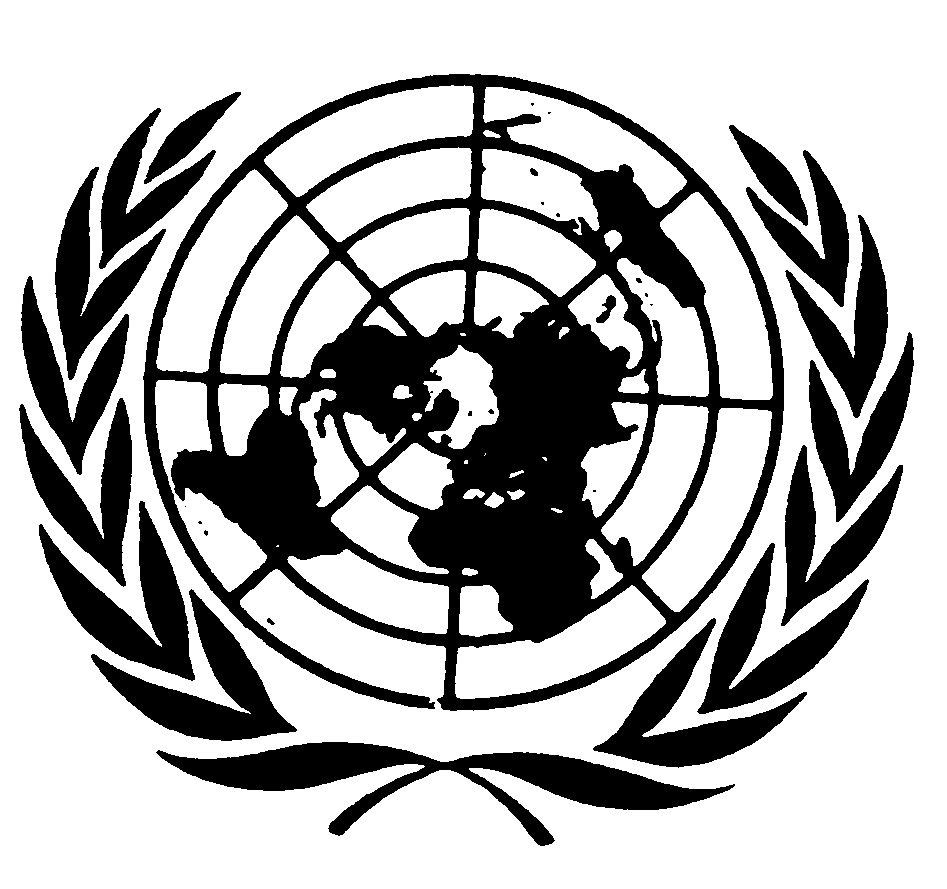 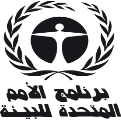 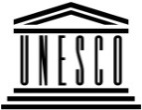 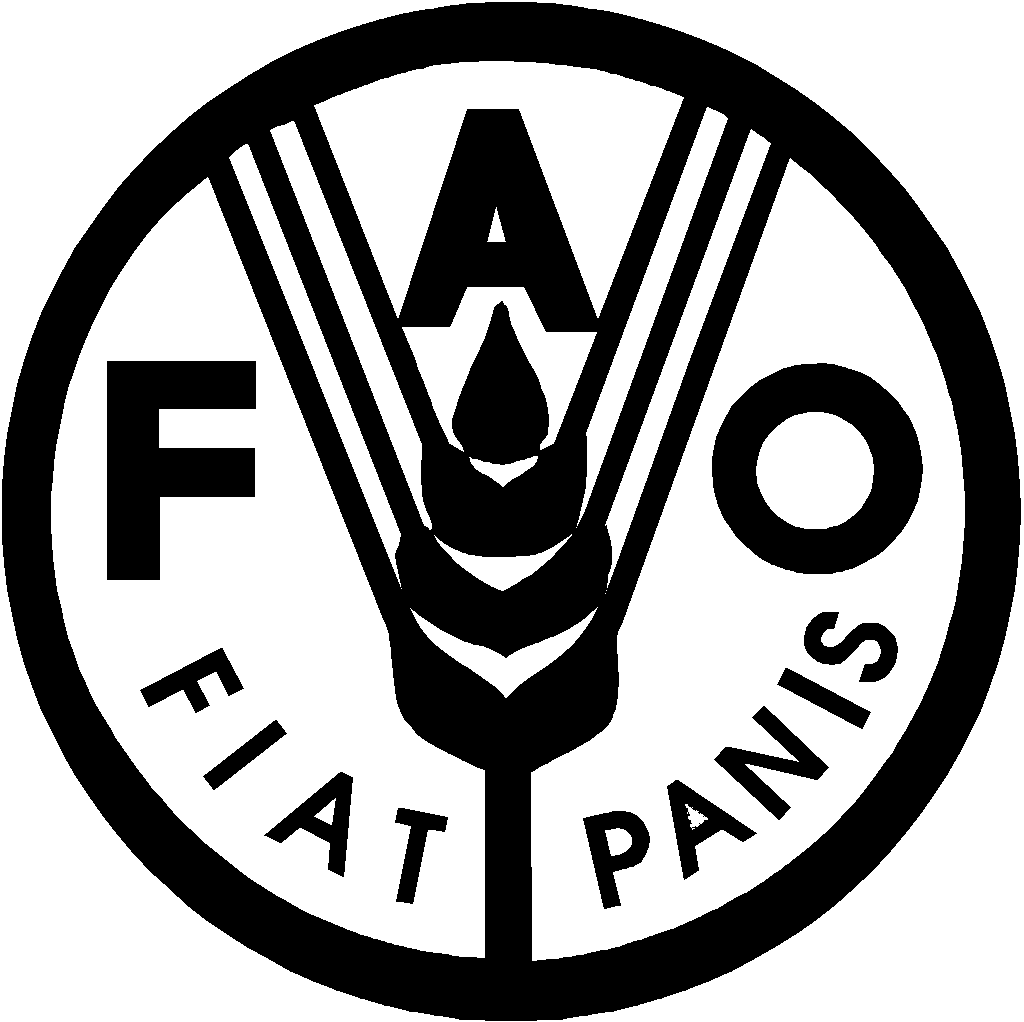 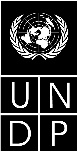 BESIPBES/5/12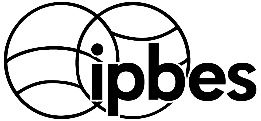 المنبر الحكومي الدولي للعلوم والسياسات في مجال التنوع البيولوجي وخدمات النظم الإيكولوجيةDistr.: General8 December 2016ArabicOriginal: Englishالتوقيتالسبت، 17 آذار/مارس 2018الأحد، 18 آذار/مارس 2018الإثنين، 19 آذار/مارس 2018الإثنين، 19 آذار/مارس 2018الإثنين، 19 آذار/مارس 2018الإثنين، 19 آذار/مارس 2018الثلاثاء، 20 آذار/مارس 2018الثلاثاء، 20 آذار/مارس 2018الثلاثاء، 20 آذار/مارس 2018الثلاثاء، 20 آذار/مارس 2018الثلاثاء، 20 آذار/مارس 2018الثلاثاء، 20 آذار/مارس 2018الثلاثاء، 20 آذار/مارس 2018الأربعاء، 21 آذار/مارس 2018الأربعاء، 21 آذار/مارس 2018الأربعاء، 21 آذار/مارس 2018الأربعاء، 21 آذار/مارس 2018الأربعاء، 21 آذار/مارس 2018الخميس، 22 آذار/مارس 2018الخميس، 22 آذار/مارس 2018الجمعة، 23 آذار/مارس 2018الجمعة، 23 آذار/مارس 2018السبت، 24 آذار/مارس 20188-10 صباحاًمشاورات إقليمية/مشاورات أصحاب المصلحةمشاورات إقليميةمشاورات إقليميةمشاورات إقليميةمشاورات إقليميةمشاورات إقليميةمشاورات إقليميةمشاورات إقليميةمشاورات إقليميةمشاورات إقليميةمشاورات إقليميةمشاورات إقليميةمشاورات إقليميةمشاورات إقليميةمشاورات إقليميةمشاورات إقليميةمشاورات إقليميةمشاورات إقليميةمشاورات إقليميةمشاورات إقليميةمشاورات إقليميةمشاورات إقليميةمشاورات إقليمية10-10,30 صباحاًمشاورات إقليمية/مشاورات أصحاب المصلحةجلسة عامة: البنود 1، 2، 3 و4جلسة عامة: البندان 6 و2 (ج)جلسة عامة: البندان 6 و2 (ج)البند 7 تدهور الأراضي واستصلاحهاالبند 8 (مسائل أخرى)جلسة عامة: البندان 7 و1510,30-11 صباحاًمشاورات إقليمية/مشاورات أصحاب المصلحةجلسة عامة: البنود 1، 2، 3 و4جلسة عامة: البندان 6 و2 (ج)جلسة عامة: البندان 6 و2 (ج)البند 7 تدهور الأراضي واستصلاحهاالبند 8 (مسائل أخرى)جلسة عامة: البندان 7 و1511-11,30 صباحاًمشاورات إقليمية/مشاورات أصحاب المصلحةجلسة عامة: البنود 1، 2، 3 و4جلسة عامة: البندان 6 و2 (ج)جلسة عامة: البندان 6 و2 (ج)البند 7 تدهور الأراضي واستصلاحهاالبند 8 (مسائل أخرى)جلسة عامة: البندان 7 و1511,30 صباحاً - 12 ظهراًمشاورات إقليمية/مشاورات أصحاب المصلحةجلسة عامة: البنود 1، 2، 3 و4جلسة عامة: البندان 6 و2 (ج)جلسة عامة: البندان 6 و2 (ج)البند 7 تدهور الأراضي واستصلاحهاالبند 8 (مسائل أخرى)جلسة عامة: البندان 7 و1512-12,30 ظهراًمشاورات إقليمية/مشاورات أصحاب المصلحةجلسة عامة: البنود 1، 2، 3 و4جلسة عامة: البندان 6 و2 (ج)جلسة عامة: البندان 6 و2 (ج)البند 7 تدهور الأراضي واستصلاحهاالبند 8 (مسائل أخرى)جلسة عامة: البندان 7 و1512,30-1 ظهراًمشاورات إقليمية/مشاورات أصحاب المصلحةجلسة عامة: البنود 1، 2، 3 و4جلسة عامة: البندان 6 و2 (ج)جلسة عامة: البندان 6 و2 (ج)البند 7 تدهور الأراضي واستصلاحهاالبند 8 (مسائل أخرى)جلسة عامة: البندان 7 و151-1,30 ظهراًمشاورات إقليمية/مشاورات أصحاب المصلحةالبند 10 (الميزانية)البند 10 (الميزانية)البند 10 (الميزانية)البند 10 (الميزانية)البند 10 (الميزانية)البند 10 (الميزانية)البند 10 (الميزانية)البند 10 (الميزانية)البند 10 (الميزانية)البند 10 (الميزانية)البند 10 (الميزانية)البند 10 (الميزانية)1,30-2 ظهراًمشاورات إقليمية/مشاورات أصحاب المصلحةالبند 10 (الميزانية)البند 10 (الميزانية)البند 10 (الميزانية)البند 10 (الميزانية)البند 10 (الميزانية)البند 10 (الميزانية)البند 10 (الميزانية)البند 10 (الميزانية)البند 10 (الميزانية)البند 10 (الميزانية)البند 10 (الميزانية)البند 10 (الميزانية)2-2,30 ظهراًمشاورات إقليمية/مشاورات أصحاب المصلحةالبند 10 (الميزانية)البند 10 (الميزانية)البند 10 (الميزانية)البند 10 (الميزانية)البند 10 (الميزانية)البند 10 (الميزانية)البند 10 (الميزانية)البند 10 (الميزانية)البند 10 (الميزانية)البند 10 (الميزانية)البند 10 (الميزانية)البند 10 (الميزانية)2,30-3 ظهراًمشاورات إقليمية/مشاورات أصحاب المصلحةالبند 10 (الميزانية)البند 10 (الميزانية)البند 10 (الميزانية)البند 10 (الميزانية)البند 10 (الميزانية)البند 10 (الميزانية)البند 10 (الميزانية)البند 10 (الميزانية)البند 10 (الميزانية)البند 10 (الميزانية)البند 10 (الميزانية)البند 10 (الميزانية)3-3,30 ظهراًمشاورات إقليمية/مشاورات أصحاب المصلحةجلسة عامة: البنود 5، 6، 7، 8، 9، 10، 11، 12، 13 و14البند 7 (تدهور الأراضي واستصلاحها)البند 7 (تدهور الأراضي واستصلاحها)البند 7 (تدهور الأراضي واستصلاحها)البندان 11، و12 (استعراض برنامج العمل الثاني)البندان 11، و12 (استعراض برنامج العمل الثاني)البند 7 (تدهور الأراضي واستصلاحها)البندان 11، و12 (استعراض برنامج العمل الثاني)البند 7 (تدهور الأراضي واستصلاحها)البندان 13 و14جلسة عامة: البندان 15 و163,30-4 ظهراًمشاورات إقليمية/مشاورات أصحاب المصلحةجلسة عامة: البنود 5، 6، 7، 8، 9، 10، 11، 12، 13 و14البند 7 (تدهور الأراضي واستصلاحها)البند 7 (تدهور الأراضي واستصلاحها)البند 7 (تدهور الأراضي واستصلاحها)البندان 11، و12 (استعراض برنامج العمل الثاني)البندان 11، و12 (استعراض برنامج العمل الثاني)البند 7 (تدهور الأراضي واستصلاحها)البندان 11، و12 (استعراض برنامج العمل الثاني)البند 7 (تدهور الأراضي واستصلاحها)البندان 13 و14جلسة عامة: البندان 15 و164-4,30 ظهراًمشاورات إقليمية/مشاورات أصحاب المصلحةجلسة عامة: البنود 5، 6، 7، 8، 9، 10، 11، 12، 13 و14البند 7 (تدهور الأراضي واستصلاحها)البند 7 (تدهور الأراضي واستصلاحها)البند 7 (تدهور الأراضي واستصلاحها)البندان 11، و12 (استعراض برنامج العمل الثاني)البندان 11، و12 (استعراض برنامج العمل الثاني)البند 7 (تدهور الأراضي واستصلاحها)البندان 11، و12 (استعراض برنامج العمل الثاني)البند 7 (تدهور الأراضي واستصلاحها)البندان 13 و14جلسة عامة: البندان 15 و164,30-5 ظهراًمشاورات إقليمية/مشاورات أصحاب المصلحةجلسة عامة: البنود 5، 6، 7، 8، 9، 10، 11، 12، 13 و14البند 7 (تدهور الأراضي واستصلاحها)البند 7 (تدهور الأراضي واستصلاحها)البند 7 (تدهور الأراضي واستصلاحها)البندان 11، و12 (استعراض برنامج العمل الثاني)البندان 11، و12 (استعراض برنامج العمل الثاني)البند 7 (تدهور الأراضي واستصلاحها)البندان 11، و12 (استعراض برنامج العمل الثاني)البند 7 (تدهور الأراضي واستصلاحها)البندان 13 و14جلسة عامة: البندان 15 و165-5,30 ظهراًمشاورات إقليمية/مشاورات أصحاب المصلحةجلسة عامة: البنود 5، 6، 7، 8، 9، 10، 11، 12، 13 و14البند 7 (تدهور الأراضي واستصلاحها)البند 7 (تدهور الأراضي واستصلاحها)البند 7 (تدهور الأراضي واستصلاحها)البندان 11، و12 (استعراض برنامج العمل الثاني)البندان 11، و12 (استعراض برنامج العمل الثاني)البند 7 (تدهور الأراضي واستصلاحها)البندان 11، و12 (استعراض برنامج العمل الثاني)البند 7 (تدهور الأراضي واستصلاحها)البندان 13 و14جلسة عامة: البندان 15 و165,30-6 مساءًمشاورات إقليمية/مشاورات أصحاب المصلحةجلسة عامة: البنود 5، 6، 7، 8، 9، 10، 11، 12، 13 و14البند 7 (تدهور الأراضي واستصلاحها)البند 7 (تدهور الأراضي واستصلاحها)البند 7 (تدهور الأراضي واستصلاحها)البندان 11، و12 (استعراض برنامج العمل الثاني)البندان 11، و12 (استعراض برنامج العمل الثاني)البند 7 (تدهور الأراضي واستصلاحها)البندان 11، و12 (استعراض برنامج العمل الثاني)البند 7 (تدهور الأراضي واستصلاحها)البندان 13 و14جلسة عامة: البندان 15 و166-6,30 مساءًمشاورات إقليمية/مشاورات أصحاب المصلحةحفل الاستقبال6,30-7 مساءًمشاورات إقليمية/مشاورات أصحاب المصلحةحفل الاستقبال7-7,30 مساءًمشاورات إقليمية/مشاورات أصحاب المصلحةحفل الاستقبال7,30-8 مساءًمشاورات إقليمية/مشاورات أصحاب المصلحةحفل الاستقبالالبند 7 (تدهور الأراضي واستصلاحها)البند 7 (تدهور الأراضي واستصلاحها)البند 7 (تدهور الأراضي واستصلاحها)البندان 8، و9 (مسائل أخرى، والاتصالات)البندان 8، و9 (مسائل أخرى، والاتصالات)البند 7 (تدهور الأراضي واستصلاحها)البند 10 (الميزانية)البند 10 (الميزانية)البند 10 (الميزانية)8-8,30 مساءًمشاورات إقليمية/مشاورات أصحاب المصلحةالبند 7 (تدهور الأراضي واستصلاحها)البند 7 (تدهور الأراضي واستصلاحها)البند 7 (تدهور الأراضي واستصلاحها)البندان 8، و9 (مسائل أخرى، والاتصالات)البندان 8، و9 (مسائل أخرى، والاتصالات)البند 7 (تدهور الأراضي واستصلاحها)البند 10 (الميزانية)البند 10 (الميزانية)البند 10 (الميزانية)8,30-9 مساءًمشاورات إقليمية/مشاورات أصحاب المصلحةالبند 7 (تدهور الأراضي واستصلاحها)البند 7 (تدهور الأراضي واستصلاحها)البند 7 (تدهور الأراضي واستصلاحها)البندان 8، و9 (مسائل أخرى، والاتصالات)البندان 8، و9 (مسائل أخرى، والاتصالات)البند 7 (تدهور الأراضي واستصلاحها)البند 10 (الميزانية)البند 10 (الميزانية)البند 10 (الميزانية)9-9,30 مساءًمشاورات إقليمية/مشاورات أصحاب المصلحةالبند 7 (تدهور الأراضي واستصلاحها)البند 7 (تدهور الأراضي واستصلاحها)البند 7 (تدهور الأراضي واستصلاحها)البندان 8، و9 (مسائل أخرى، والاتصالات)البندان 8، و9 (مسائل أخرى، والاتصالات)البند 7 (تدهور الأراضي واستصلاحها)البند 10 (الميزانية)البند 10 (الميزانية)البند 10 (الميزانية)9,30-10 مساءًمشاورات إقليمية/مشاورات أصحاب المصلحةالبند 7 (تدهور الأراضي واستصلاحها)البند 7 (تدهور الأراضي واستصلاحها)البند 7 (تدهور الأراضي واستصلاحها)البندان 8، و9 (مسائل أخرى، والاتصالات)البندان 8، و9 (مسائل أخرى، والاتصالات)البند 7 (تدهور الأراضي واستصلاحها)البند 10 (الميزانية)البند 10 (الميزانية)البند 10 (الميزانية)10-10,30 مساءًمشاورات إقليمية/مشاورات أصحاب المصلحةالبند 7 (تدهور الأراضي واستصلاحها)البند 7 (تدهور الأراضي واستصلاحها)البند 7 (تدهور الأراضي واستصلاحها)البندان 8، و9 (مسائل أخرى، والاتصالات)البندان 8، و9 (مسائل أخرى، والاتصالات)البند 7 (تدهور الأراضي واستصلاحها)البند 10 (الميزانية)البند 10 (الميزانية)البند 10 (الميزانية)التوقيتالأحد، 12 أيار/مايو 2019الإثنين، 13 أيار/مايو 2019الثلاثاء، 14 أيار/مايو 2019الأربعاء، 15 أيار/مايو 2019الأربعاء، 15 أيار/مايو 2019الخميس، 16 أيار/مايو 2019الجمعة، 17 أيار/مايو 2019الجمعة، 17 أيار/مايو 2019السبت، 18 أيار/مايو 20198-10 صباحاًمشاورات إقليمية/مشاورات أصحاب المصلحةمشاورات إقليميةمشاورات إقليميةمشاورات إقليميةمشاورات إقليميةمشاورات إقليميةمشاورات إقليميةمشاورات إقليميةمشاورات إقليمية10-10,30 صباحاًمشاورات إقليمية/مشاورات أصحاب المصلحةجلسة عامة: البنود 1، 2، 3، 4 و5جلسة عامة: البند 6 (التقييم العالمي)جلسة عامة: البند 6 (التقييم العالمي)جلسة عامة: البند 6 (التقييم العالمي)جلسة عامة: البند 6 (التقييم العالمي)البند 10 (برنامج العمل الثاني)البند 11 (استعراض الإجراءات والترتيبات المؤسسية)جلسة عامة: البند 6 لاعتماده10,30-11 صباحاًمشاورات إقليمية/مشاورات أصحاب المصلحةجلسة عامة: البنود 1، 2، 3، 4 و5جلسة عامة: البند 6 (التقييم العالمي)جلسة عامة: البند 6 (التقييم العالمي)جلسة عامة: البند 6 (التقييم العالمي)جلسة عامة: البند 6 (التقييم العالمي)البند 10 (برنامج العمل الثاني)البند 11 (استعراض الإجراءات والترتيبات المؤسسية)جلسة عامة: البند 6 لاعتماده11-11,30 صباحاًمشاورات إقليمية/مشاورات أصحاب المصلحةجلسة عامة: البنود 1، 2، 3، 4 و5جلسة عامة: البند 6 (التقييم العالمي)جلسة عامة: البند 6 (التقييم العالمي)جلسة عامة: البند 6 (التقييم العالمي)جلسة عامة: البند 6 (التقييم العالمي)البند 10 (برنامج العمل الثاني)البند 11 (استعراض الإجراءات والترتيبات المؤسسية)جلسة عامة: البند 6 لاعتماده11,30 صباحاً-12 ظهراًمشاورات إقليمية/مشاورات أصحاب المصلحةجلسة عامة: البنود 1، 2، 3، 4 و5جلسة عامة: البند 6 (التقييم العالمي)جلسة عامة: البند 6 (التقييم العالمي)جلسة عامة: البند 6 (التقييم العالمي)جلسة عامة: البند 6 (التقييم العالمي)البند 10 (برنامج العمل الثاني)البند 11 (استعراض الإجراءات والترتيبات المؤسسية)جلسة عامة: البند 6 لاعتماده12-12,30 ظهراًمشاورات إقليمية/مشاورات أصحاب المصلحةجلسة عامة: البنود 1، 2، 3، 4 و5جلسة عامة: البند 6 (التقييم العالمي)جلسة عامة: البند 6 (التقييم العالمي)جلسة عامة: البند 6 (التقييم العالمي)جلسة عامة: البند 6 (التقييم العالمي)البند 10 (برنامج العمل الثاني)البند 11 (استعراض الإجراءات والترتيبات المؤسسية)جلسة عامة: البند 6 لاعتماده12,30-1 ظهراًمشاورات إقليمية/مشاورات أصحاب المصلحةجلسة عامة: البنود 1، 2، 3، 4 و5جلسة عامة: البند 6 (التقييم العالمي)جلسة عامة: البند 6 (التقييم العالمي)جلسة عامة: البند 6 (التقييم العالمي)جلسة عامة: البند 6 (التقييم العالمي)البند 10 (برنامج العمل الثاني)البند 11 (استعراض الإجراءات والترتيبات المؤسسية)جلسة عامة: البند 6 لاعتماده1-1,30 ظهراًمشاورات إقليمية/مشاورات أصحاب المصلحةالبند 8 (الميزانية)البند 8 (الميزانية)البند 8 (الميزانية)البند 8 (الميزانية)1,30-2 ظهراًمشاورات إقليمية/مشاورات أصحاب المصلحةالبند 8 (الميزانية)البند 8 (الميزانية)البند 8 (الميزانية)البند 8 (الميزانية)2-2,30 ظهراًمشاورات إقليمية/مشاورات أصحاب المصلحةالبند 8 (الميزانية)البند 8 (الميزانية)البند 8 (الميزانية)البند 8 (الميزانية)2,30-3 ظهراًمشاورات إقليمية/مشاورات أصحاب المصلحةالبند 8 (الميزانية)البند 8 (الميزانية)البند 8 (الميزانية)البند 8 (الميزانية)3-3,30 ظهراًمشاورات إقليمية/مشاورات أصحاب المصلحةجلسة عامة: البنود 6، 7، 8، 9، 10، 11، 12 و13جلسة عامة: البند 6 (التقييم العالمي)البند 10 (برنامج العمل الثاني)البند 11 (استعراض الإجراءات والترتيبات المؤسسية)جلسة عامة: البند 6 (التقييم العالمي)البند 11 (استعراض الإجراءات والترتيبات المؤسسية)البند 7 (الاتصالات)جلسة عامة: البنود 12، و14، و153,30-4 ظهراًمشاورات إقليمية/مشاورات أصحاب المصلحةجلسة عامة: البنود 6، 7، 8، 9، 10، 11، 12 و13جلسة عامة: البند 6 (التقييم العالمي)البند 10 (برنامج العمل الثاني)البند 11 (استعراض الإجراءات والترتيبات المؤسسية)جلسة عامة: البند 6 (التقييم العالمي)البند 11 (استعراض الإجراءات والترتيبات المؤسسية)البند 7 (الاتصالات)جلسة عامة: البنود 12، و14، و154-4,30 ظهراًمشاورات إقليمية/مشاورات أصحاب المصلحةجلسة عامة: البنود 6، 7، 8، 9، 10، 11، 12 و13جلسة عامة: البند 6 (التقييم العالمي)البند 10 (برنامج العمل الثاني)البند 11 (استعراض الإجراءات والترتيبات المؤسسية)جلسة عامة: البند 6 (التقييم العالمي)البند 11 (استعراض الإجراءات والترتيبات المؤسسية)البند 7 (الاتصالات)جلسة عامة: البنود 12، و14، و154,30-5 ظهراًمشاورات إقليمية/مشاورات أصحاب المصلحةجلسة عامة: البنود 6، 7، 8، 9، 10، 11، 12 و13جلسة عامة: البند 6 (التقييم العالمي)البند 10 (برنامج العمل الثاني)البند 11 (استعراض الإجراءات والترتيبات المؤسسية)جلسة عامة: البند 6 (التقييم العالمي)البند 11 (استعراض الإجراءات والترتيبات المؤسسية)البند 7 (الاتصالات)جلسة عامة: البنود 12، و14، و155-5,30 ظهراًمشاورات إقليمية/مشاورات أصحاب المصلحةجلسة عامة: البنود 6، 7، 8، 9، 10، 11، 12 و13جلسة عامة: البند 6 (التقييم العالمي)البند 10 (برنامج العمل الثاني)البند 11 (استعراض الإجراءات والترتيبات المؤسسية)جلسة عامة: البند 6 (التقييم العالمي)البند 11 (استعراض الإجراءات والترتيبات المؤسسية)البند 7 (الاتصالات)جلسة عامة: البنود 12، و14، و155,30-6 مساءًمشاورات إقليمية/مشاورات أصحاب المصلحةجلسة عامة: البنود 6، 7، 8، 9، 10، 11، 12 و13جلسة عامة: البند 6 (التقييم العالمي)البند 10 (برنامج العمل الثاني)البند 11 (استعراض الإجراءات والترتيبات المؤسسية)جلسة عامة: البند 6 (التقييم العالمي)البند 11 (استعراض الإجراءات والترتيبات المؤسسية)البند 7 (الاتصالات)جلسة عامة: البنود 12، و14، و156-6,30 مساءًمشاورات إقليمية/مشاورات أصحاب المصلحةحفل الاستقبال6,30-7 مساءًمشاورات إقليمية/مشاورات أصحاب المصلحةحفل الاستقبال7-7,30 مساءًمشاورات إقليمية/مشاورات أصحاب المصلحةحفل الاستقبال7,30-8 مساءًمشاورات إقليمية/مشاورات أصحاب المصلحةجلسة عامة: البنود 9، و10، و11 (الاستعراض، وبرنامج العمل الثاني، واستعراض الإجراءات والترتيبات المؤسسية)جلسة عامة: البند 6 (التقييم العالمي)جلسة عامة: البند 6 (التقييم العالمي)جلسة عامة: البند 6 (التقييم العالمي)البندان 10، 11 (برنامج العمل الثاني، واستعراض الإجراءات والترتيبات المؤسسية)البند 8 (الميزانية)8-8,30 مساءًمشاورات إقليمية/مشاورات أصحاب المصلحةجلسة عامة: البنود 9، و10، و11 (الاستعراض، وبرنامج العمل الثاني، واستعراض الإجراءات والترتيبات المؤسسية)جلسة عامة: البند 6 (التقييم العالمي)جلسة عامة: البند 6 (التقييم العالمي)جلسة عامة: البند 6 (التقييم العالمي)البندان 10، 11 (برنامج العمل الثاني، واستعراض الإجراءات والترتيبات المؤسسية)البند 8 (الميزانية)8,30-9 مساءًمشاورات إقليمية/مشاورات أصحاب المصلحةجلسة عامة: البنود 9، و10، و11 (الاستعراض، وبرنامج العمل الثاني، واستعراض الإجراءات والترتيبات المؤسسية)جلسة عامة: البند 6 (التقييم العالمي)جلسة عامة: البند 6 (التقييم العالمي)جلسة عامة: البند 6 (التقييم العالمي)البندان 10، 11 (برنامج العمل الثاني، واستعراض الإجراءات والترتيبات المؤسسية)البند 8 (الميزانية)9-9,30 مساءًمشاورات إقليمية/مشاورات أصحاب المصلحةجلسة عامة: البنود 9، و10، و11 (الاستعراض، وبرنامج العمل الثاني، واستعراض الإجراءات والترتيبات المؤسسية)جلسة عامة: البند 6 (التقييم العالمي)جلسة عامة: البند 6 (التقييم العالمي)جلسة عامة: البند 6 (التقييم العالمي)البندان 10، 11 (برنامج العمل الثاني، واستعراض الإجراءات والترتيبات المؤسسية)البند 8 (الميزانية)9,30-10 مساءًمشاورات إقليمية/مشاورات أصحاب المصلحةجلسة عامة: البنود 9، و10، و11 (الاستعراض، وبرنامج العمل الثاني، واستعراض الإجراءات والترتيبات المؤسسية)جلسة عامة: البند 6 (التقييم العالمي)جلسة عامة: البند 6 (التقييم العالمي)جلسة عامة: البند 6 (التقييم العالمي)البندان 10، 11 (برنامج العمل الثاني، واستعراض الإجراءات والترتيبات المؤسسية)البند 8 (الميزانية)10-10,30 مساءًمشاورات إقليمية/مشاورات أصحاب المصلحةجلسة عامة: البنود 9، و10، و11 (الاستعراض، وبرنامج العمل الثاني، واستعراض الإجراءات والترتيبات المؤسسية)جلسة عامة: البند 6 (التقييم العالمي)جلسة عامة: البند 6 (التقييم العالمي)جلسة عامة: البند 6 (التقييم العالمي)البندان 10، 11 (برنامج العمل الثاني، واستعراض الإجراءات والترتيبات المؤسسية)البند 8 (الميزانية)